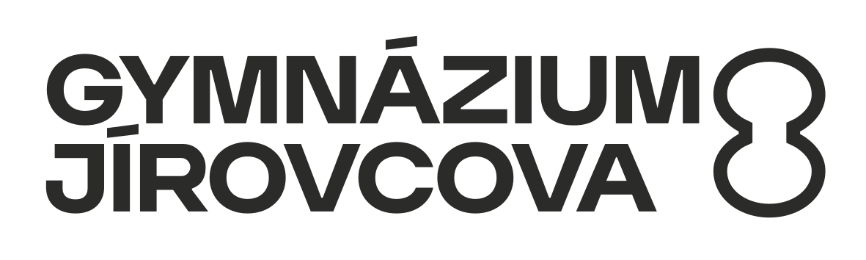 Žádost o prominutí přijímací zkoušky z českého jazykaJá, ______________________________________, bytem ______________________________________________________, jakožto zákonný zástupce:jméno a příjmení uchazeče _____________________________________, datum narození _____________________________, tímto ve smyslu ustanovení § 20 odst. 4 zákona č. 561/2004 Sb., školský zákon, žádám, aby výše uvedenému uchazeči byla při přijímacím řízení ke vzdělávání ve střední škole prominuta přijímací zkouška z českého jazyka.Beru na vědomí, že znalost českého jazyka bude ověřena rozhovorem. Prohlašuji, že uvedený uchazeč získal předchozí vzdělání v zahraniční škole(název a adresa základní školy) ________________________________________________________________________________________________________________________________________________________________________________________Podpis zákonného zástupceMísto _________________________ dne _____________